LG NanoCell TV AIThinQ 一奈米4K電視產品圖產品圖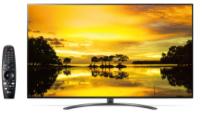 系列名稱系列名稱SM9000系列SM9000系列SM9000系列電視尺寸電視尺寸75型65型55型產品型號產品型號75SM9000PWA65SM9000PWA55SM9000PWA售價售價$169,000$89,900$69,900面板顯示技術面板類型一奈米4K IPS硬板一奈米4K IPS硬板一奈米4K IPS硬板面板顯示技術解析度(4K)3840*2160(4K)3840*2160(4K)3840*2160面板顯示技術控光技術背光模組類型全陣列直下式LED背光+專業進階版區域控光全陣列直下式LED背光+專業進階版區域控光全陣列直下式LED背光+專業進階版區域控光面板顯示技術影像處理晶片奈米電視專用第二代AI影音處理晶片(α7)奈米電視專用第二代AI影音處理晶片(α7)奈米電視專用第二代AI影音處理晶片(α7)面板顯示技術超廣可視角度(178度)●●●面板顯示技術十億七千萬色豐富色彩●●●影像規格技術/模式HDR(四規)高動態對比四規4K HDR：1.Dolby Vision杜比視覺調校 2.Technicolor好萊塢專業調校3.HDR10 Pro ４.HLG Pro廣播系統四規4K HDR：1.Dolby Vision杜比視覺調校 2.Technicolor好萊塢專業調校3.HDR10 Pro ４.HLG Pro廣播系統四規4K HDR：1.Dolby Vision杜比視覺調校 2.Technicolor好萊塢專業調校3.HDR10 Pro ４.HLG Pro廣播系統影像規格技術/模式高速動態更新技術4K HFR 120P4K HFR 120P4K HFR 120P影像規格技術/模式HEVC高效率視訊編碼4K@120P, 10bit4K@120P, 10bit4K@120P, 10bitSound音效瓦數/聲道/重低音40瓦/2.2聲道/重低音:20W40瓦/2.2聲道/重低音:20W40瓦/2.2聲道/重低音:20WSound音效Dolby Atmos杜比全景聲●●●ThinQAI智慧聯網便利連結(OS)智慧系統webOS 4.5webOS 4.5webOS 4.5ThinQAI智慧聯網便利家用物聯網裝置智慧物聯網：使用電視作為儀表板來控制家電的設備，只需智慧滑鼠遙控器即可操作智慧物聯網：使用電視作為儀表板來控制家電的設備，只需智慧滑鼠遙控器即可操作智慧物聯網：使用電視作為儀表板來控制家電的設備，只需智慧滑鼠遙控器即可操作ThinQAI智慧聯網便利手機鏡射畫面同步Android系統/ AirPlay 2 iOS系統 (7月)Android系統/ AirPlay 2 iOS系統 (7月)Android系統/ AirPlay 2 iOS系統 (7月)ThinQAI智慧聯網便利電視頻道+手機鏡射畫面同步(Android系統)(Android系統)(Android系統)ThinQAI智慧聯網便利中文語音聲控搜尋●●●ThinQAI智慧聯網便利第四台整合遙控●●●ThinQAI智慧聯網便利HDMI傳輸端子4(側)2.14(側)2.14(側)2.1ThinQAI智慧聯網便利ARC 聲音返還功能(HDMI 2)eARCeARCeARC產品圖產品圖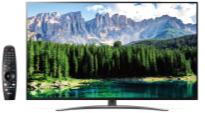 系列名稱系列名稱SM8600系列SM8600系列電視尺寸電視尺寸65型55型產品型號產品型號65SM8600PWA55SM8600PWA售價售價$79,900$59,900面板顯示技術面板類型一奈米4K IPS硬板一奈米4K IPS硬板面板顯示技術解析度(4K)3840*2160(4K)3840*2160面板顯示技術控光技術BLU背光模組類型超纖薄型LED進階區域控光超纖薄型LED進階區域控光面板顯示技術影像處理晶片第二代奈米電視專用AI影音處理晶片(α7)第二代奈米電視專用AI影音處理晶片(α7)面板顯示技術超廣可視角度(178度)●●面板顯示技術十億七千萬色豐富色彩●●影像規格技術/模式HDR(四規)高動態對比四規4K HDR：1.Dolby Vision杜比視覺調校 2.Technicolor好萊塢專業調校3.HDR10 Pro ４.HLG Pro廣播系統四規4K HDR：1.Dolby Vision杜比視覺調校 2.Technicolor好萊塢專業調校3.HDR10 Pro ４.HLG Pro廣播系統影像規格技術/模式高速動態更新技術4K HFR 120P4K HFR 120P影像規格技術/模式HEVC高效率視訊編碼4K@120P, 10bit4K@120P, 10bit影像規格技術/模式即時遊戲音響●●Sound音效瓦數/聲道/重低音20瓦/2.0聲道20瓦/2.0聲道Sound音效Dolby Atmos杜比全景聲●●ThinQAI智慧聯網便利連結(OS)智慧系統webOS 4.5webOS 4.5ThinQAI智慧聯網便利家用物聯網裝置智慧物聯網：使用電視作為儀表板來控制家電的設備，只需智慧滑鼠遙控器即可操作智慧物聯網：使用電視作為儀表板來控制家電的設備，只需智慧滑鼠遙控器即可操作ThinQAI智慧聯網便利手機鏡射畫面同步Android系統/ AirPlay 2 iOS系統 (7月)Android系統/ AirPlay 2 iOS系統 (7月)ThinQAI智慧聯網便利電視頻道+手機鏡射畫面同步Android系統Android系統ThinQAI智慧聯網便利中文語音聲控搜尋●●ThinQAI智慧聯網便利第四台整合遙控●●ThinQAI智慧聯網便利HDMI傳輸端子2(後)/2(側)2(後)/2(側)ThinQAI智慧聯網便利ARC 聲音返還功能(HDMI 2)●●產品圖產品圖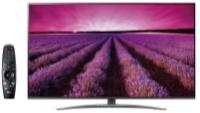 系列名稱系列名稱SM8100系列SM8100系列電視尺寸電視尺寸55型49型產品型號產品型號55SM8100PWA49SM8100PWA售價售價$49,900$39,900面板顯示技術面板類型一奈米4K IPS硬板一奈米4K IPS硬板面板顯示技術解析度(4K)3840*2160(4K)3840*2160面板顯示技術控光技術BLU背光模組類型超纖薄型LED進階區域控光超纖薄型LED進階區域控光面板顯示技術影像處理晶片四核心處理器四核心處理器面板顯示技術超廣可視角度(178度)●●面板顯示技術十億七千萬色豐富色彩--影像規格技術/模式HDR(雙規)高動態對比雙規4K HDR HDR10 Pro+HLG雙規4K HDR HDR10 Pro+HLG影像規格技術/模式高速動態更新技術--影像規格技術/模式HEVC高效率視訊編碼4K@60P, 10bit4K@60P, 10bit影像規格技術/模式即時遊戲音響●●Sound音效瓦數/聲道/重低音20瓦/2.0聲道20瓦/2.0聲道Sound音效Dolby Atmos杜比全景聲--ThinQAI智慧聯網便利連結(OS)智慧系統webOS 4.5webOS 4.5ThinQAI智慧聯網便利家用物聯網裝置智慧物聯網：使用電視作為儀表板來控制家電的設備，只需智慧滑鼠遙控器即可操作智慧物聯網：使用電視作為儀表板來控制家電的設備，只需智慧滑鼠遙控器即可操作ThinQAI智慧聯網便利手機鏡射畫面同步Android系統/ AirPlay 2 iOS系統 (9月)Android系統/ AirPlay 2 iOS系統 (9月)ThinQAI智慧聯網便利電視頻道+手機鏡射畫面同步--ThinQAI智慧聯網便利中文語音聲控搜尋●●ThinQAI智慧聯網便利第四台整合遙控●●ThinQAI智慧聯網便利HDMI傳輸端子2(後)/2(側)2(後)/2(側)ThinQAI智慧聯網便利ARC 聲音返還功能(HDMI 2)●●